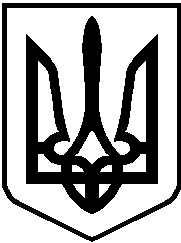 УКРАЇНАВИКОНАВЧИЙ ОРГАН КИЇВСЬКОЇ МІСЬКОЇ РАДИ(КИЇВСЬКА МІСЬКА ДЕРЖАВНА АДМІНІСТРАЦІЯ)ДЕПАРТАМЕНТ ОСВІТИ І НАУКИбульвар Т.Шевченка,3, м.Київ, 01004,  тел. (044) 279-14-46,  e-mail:osvita@kmda.gov.uaКБУ «Контактний центр міста Києва» 15-51 Код ЄДРПОУ 02147629______________ № ________________на № _____________ від ___________Голові Постійної комісії з питань освіти, науки, сім’ї, молоді та спорту Київської міської ради Г.СТАРОСТЕНКОШановна Ганно Вікторівно!          Департамент освіти і науки виконавчого органу Київської міської ради (Київської міської державної адміністрації) відповідно до пункту 4 статті 39 Закону України «Про повну загальну середню освіту», пункту 7 рішення Київської міської ради від 20 червня 2017 року № 438/2660 «Про затвердження Порядку проведення конкурсного відбору керівників дошкільних та загальноосвітніх навчальних закладів комунальної власності територіальної громади міста Києва», наказу Департаменту освіти і науки виконавчого органу Київської міської ради (Київської міської державної адміністрації) від 29 квітня 2020 року № 76 «Про проведення конкурсу на зайняття посад керівників закладів загальної середньої освіти, що належать до комунальної власності територіальної громади міста Києва» просить Вас у термін до 15 травня 2020 року надати представників Київської міської ради для включення їх до складу 15 конкурсних комісій на зайняття посад керівників закладів загальної середньої освіти. З повагоюДиректор Департаменту                                                                 Олена ФІДАНЯНСвітлана Юрченко 279 17 45